INDICAÇÃO Nº 192/2018Sugere ao Poder Executivo Municipal e aos órgãos competentes, que realize poda de árvores em trecho da Avenida da Amizade.Excelentíssimo Senhor Prefeito Municipal, Nos termos do Art. 108 do Regimento Interno desta Casa de Leis, dirijo-me a Vossa Excelência para sugerir que, por intermédio do Setor competente, que realize poda de árvores no trecho da Avenida da Amizade, próximo aos números 3565, 3567 e 3575 no Parque Planalto.Justificativa:Moradores e motoristas de ônibus e caminhão, estão relatando diversos problemas no local, pois, os galhos das árvores estão pensos, causando danos aos veículos e diversos problemas aos moradores. Palácio 15 de Junho - Plenário Dr. Tancredo Neves, 09 de janeiro de 2018.Antonio Carlos RibeiroCarlão Motorista-vereador-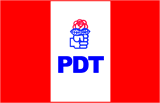 